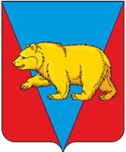 АДМИНИСТРАЦИЯ ХАНДАЛЬСКОГО СЕЛЬСОВЕТААБАНСКОГО РАЙОНА КРАСНОЯРСКОГО КРАЯПОСТАНОВЛЕНИЕ22.04.2024                                        с. Хандальск	                                № 15-пО внесении изменений в Постановление от 28.12.2023 №70-п «О мерах по реализации решения Хандальского сельского Совета депутатов от 18.12.2023 № 37-100Р «О бюджете поселения  на 2024 год и плановый период 2025-2026 годов»В соответствии со статьёй 179 Бюджетного кодекса Российской Федерации, Уставом Хандальского сельсовета Абанского района Красноярского края ПОСТАНОВЛЯЮ:1. Внести в Постановление от 28.12.2023 №70-п «О мерах по реализации решения Хандальского сельского Совета депутатов от 18.12.2023 № 37-100Р «О бюджете поселения  на 2024 год и плановый период 2025-2026 годов»» ( далее -Постановление) следующие изменения:1.1. Приложение №1 к Постановлению дополнить п. 18 следующего содержания:«18.Услуги по обязательному страхованию гражданской ответственности владельцев транспортных средств.».2. Постановление вступает в силу после официального опубликования в периодическом печатном издании муниципального образования «Хандальский вестник».3. Контроль за исполнением настоящего постановления оставляю засобой.Глава Хандальского сельсовета                                                         И.А. Ягупова